	    ROYAL OAK INTERNATIONAL SCHOOL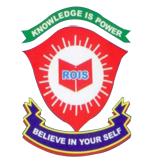 SR. SEC. CBSE AFFILIATEDHOLIDAY HOME WORK (SESSION   2018 - 19)Class XName ____________________        Roll No. __________        Sec._______Please note the following :Summer vacations will commence from 28th May 2018(Monday) till 29th June 2018(Friday). Both days inclusive.The school will re-open on 2nd  July, 2018(Monday)Schedule for the submission of HHW for all class is as follows :		English		:	09/07/2018		Hindi			:	10/07/2018		Maths		:	11/07/2018Science		:	12/07/2018SSt.			:	13/07/2018For Computer : (2nd week of july) -  dates will be given in the classes only by the subject teachers.Summer HHW -5marks will be added as an Activity marks in Term - IWISHING YOU ALL A VERY FRUITFULL AND ENJOYABLE VACATION HAPPY HOLIDAYS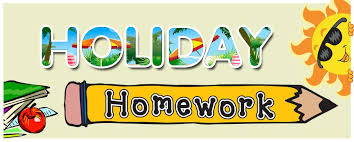 EnglishQ1. Select two  poems from the syllabus and highlight the presence of listed literary devices. Explain the literary devices and cite suitable examples from selected poems in fair notebook. Given below is a list of literary devices that you can look for in your poem. Personification Metaphor  Simile   Alliteration  Repetition  Oxymoron  Refrain  Allusion Hyperbole   Irony Apostrophe   Paradox  OnomatopoeiaQ2. Long Reading Text – ‘The Story of My Life’ and  Read the chapters 1 to 14. Q3. Make a scrapbook on William Shakespeare’s Julius Caesar. Include the synopsis and character sketches of any 4 characters (Paste relevant pictures and write famous quotes from the play) Q4. Do the attached Worksheet in fair notebook.Worksheet-1READING SECTION1. Read the passage given below and complete the sentences that follow : Many animals are able to communicate with each other very well-but none of them can talk as we do. That is, no animals use words. Birds cry out and make sounds that other birds understand. Smells, movements, and sounds are used for communication by animals, through which they express joy or anger or fear. Human speech is a very complicated process, which no animal can perform. One reason is that in a very special way we use a whole series of organs to produce the sounds we want to make when we utter words. The way our vocal cords are made to vibrate, the way the throat, mouth and nasal cavities are adjusted, the way the lips, teeth, lower jaw, tongue, and palate are moved - just to make vowel and consonant sounds, is something animals can't do. They cannot produce a whole series of words to make a sentence. And there is another, perhaps more important reason why animals can't talk. Words are only labels for objects, actions, feelings expressions and ideas. For example, the word 'bird' is a label for a living, flying object. Other words describe its colour, shape, flying and singing. Still other words would be used to tell what the speaker thinks or feels about the bird or its actions. For human beings, therefore, the use of words means the use of labels or symbols, and then organizing them in a certain way to communicate something. This requires a degree of intelligence and logical thinking that no animals have. So, they can't talk the way people do. 1. While human beings use words to communicate, birds and animals are different since they use ___________________________________________ for communication. 2. Though birds and animals cannot communicate like human beings, they are capable of ____________________________________________. 3. The complicated process of human speech requires a very special way of using _________ _________________________. 4. Using words for communication requires intelligence and____________________. 5. Pick out a word form the third paragraph that means „the roof of mouth‟. WRITING &  GRAMMAR SECTION2. You are Himanshi Jaggi living at 1652, Uttam lines, Delhi 54. The residents of your area are facing lots of inconvenience due to poor maintenance of the public park of your locality. Write a letter to the editor of a local daily drawing the attention of the concerned higher authorities towards the problem and requesting them to solve it. 3. Recently you have across the term „Brain Drain‟. Indeed, you feel this to be apt in Indian Talents. Write an article reflecting your views about this. 4. In the following passage, there is one error in each line. Underline the same and write the correct word in the space provided alongside. One morning, the Nawab call 				a) _________ _____________ his minister and said him 				b) _________ _____________ that I wanted the length and 				c) _________ _____________ breadth from the earth 				d) _________ _____________ measured. He also feel the 				e) _________ _____________ need to have the stars on the 				f) _________ _____________ sky counted. The minister says 				g) _________ _____________ that the task he have 					h) _________ _____________ set being impossible. 					i) _________ _____________ 5. Read the information given below and fill in the blank spaces appropriately. (a) _____________ (Much/More/Most/Some) of the democratic governments today (b) ______________ (are elected/elected/have elected/have been elected) through the adults franchise and the secret ballot method. The government thus (c) _________________ (has formed/have formed/formed/forms) are responsible towards (d) _________________ (all/few/the/some) people. LITERATURE SECTION6. Answer the following questions. a) How can you say that the boys worked quite hard? b) Describe the virtues of the boys. c) What message does the poem „The Frog and the Nightingale‟ hold for the reader? d) Why was Ali called a mad man by the men at the post office? e) What did Ali do in his youth? What made him leave his old ways? f) How did the frog train the nightingale? g) Why does the mirror describe itself „unmisted by love or dislike‟? h) What makes the woman start crying? fganhladsr fcanqvksa ds vk/kkj ij yxHkx 100 “kCnksa esavuqPNsn fyf[k, A   d- ,d lSfud dh vkRedFkkladsrfcanq&lSfud dh fnup;kZ ] la?k’kZ  ] pqukSfr;k¡   [k- iznw’k.k ,d lrr pqukSrhladsr fcanq&iznw’k.k dh c<+rh leL;k ] dkj.k ] fuokj.kd- izfln~/k pkWdysV daiuh ds fodzsrk ds fy, 25 ls 30 “kCnksa esa foKkiu rS;kj dhft, A[k- xzh’ekodk”k esavki fuj{kjksa dks lk{kj djuk pkgrs gSa A bl ij ^ lk{kjrk vfHk;ku laca/kh *25 ls 30 “kCnksa esa foKkiu rS;kj dhft, Ad- fdlh izsj.kknk;d iqLrd ds nks ikBdksa dk vkilh laokn yxHkx 50 “kCnksa esafyf[k, A [k- nwjn”kZu ds dqN dk;Zdzevkids v/;;u esack/kd gSij mlds vkd’kZ.k ls Lo;a dks eqDr ugha dj ikrs A bl leL;k ds lek/kku ds fy, nks fe=ksa esa gq, laokn dks fyf[k, A viuh O;kdj.k mRrjiqfLrdk esa xn~;ka”k [kaM+ ikB&1] 2 ]3 ]4 ] in~;ka”k ikB& 1]2]3 ]lap;u ikB&1ds leLr inksadk foxzg dj lekl dk uke fyf[k, AMaths                                      DO FOLLOWING IN SEPARATE HOLIDAY HOMEWORK NOTE BOOKChapter – 7 ( Coordinate Geometry)1- mark eachWhat is the distance of points A(5,–7) from y-axis.If the distance between the points (x , 2) and (3,–6) is 10 units, what is the positive value of x.Find the co-ordinates of the midpoint of the line segment joining points (4,7) and (2,–3).A parallel line is drawn from point P(5,3) to y-axis, what is the distance   between the line and y-axis.Find the distance between the lines 3x + 6 = 0 and x – 7 = 0.The midpoint of the line segmrnt AB is (4,0). If the co-ordinates of point A is (3,–2), then find the co-ordinates of point B.What is the ordinate of any point on x-axis?What is the abscissa of any point on y-axis?What is the distance of point (3,2) from x-axis?What is the distance of point (3,–4) from y-axis?What is the distance of point (3,4) from the origin?Find the value of y if the distance between the points A (2, – 3) & B (10, y) is 10 units.Find the co-ordinates of a points on x-axis which is equidistant from the points (–2,5) and (2,–3).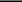 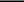 2 or 3 –Marks eachFor what value of P, the points (2,1), (p,–1) and (–1,3) are collinear?Find the area of triangle PQR whose vertices are P(–5,7), Q(–4,–5) and R(4,5).Find the point of trisection of the line segment joining the points (1,–2) and (–3,4).The midpoints of the sides of a triangle are (3,4),(4,1) and (2,0). Find the vertices of the triangle.Find the value of x if the points A (4,3) and B(x,5) lie on a circle whose centre is O(2,3).Find the ratio in which x-axis divides the line segment joining the points (6,4) and (1,–7).Show that the points (–2,3),(8,3) and (6,7) are the vertices of a right angle triangle.Find the point on the y-axis which is equidistant from the points (5,–2) and (–3,2).Find the ratio in which y-axis divides the line segment joining the points A(5,–6) and B(–1, –4).Find the co-ordinates of a centroid of a triangle whose vertices are (3,–5), (–7,4) and (10,–2).3 or 4 –Marks eachShow that the points A(2,–2), B(14,10), C(11,13) and D(–1,1) are the vertices of a rectangle.Show that the points A(5,6),B(1,5),C(2,1) and D(6,2) are the vertices of a square.The point R divides the line segment AB, whose A(–4,0) and B(0,6) are such that . AR = 3/4 ABThree consecutive vertices of a parallelogram are (–2, –1), (1,0) and (4, 3). Find the coordinates of fourth vertex.If the distance of P(x,y) from the points A(3,6) and B(–3,4) are equal, prov that 3x + y = 5.Two vertices of a triangle are (1,2) and (3,5). If the centroid of the triangle is at origin, find the co-ordinates of the third vertex.Find the values of a and b if the points A(–2,1), B(a,b) and C(4,–1) are collinear and a – b = 1.If a point A(0,2) is equidistant from the points B(3,p) and C(p,5) then find value of p and the length of AB.To solve a riddle a girl is asked to join the three points A(7, 5), B(2, 3) and C(6, –7) with a sketchpen. After joining these points a triangle is obtained by her. What type of triangle is it? What values are depicted in the question?The coordinates of the houses of Mona and Nishi are (7, 3) and (4, –3) respectively. The coordinates of their school are (2, 2). If they both start for school at the same time in the morning and reaches at the same time, who walks fast? What values are depicted from the question?Chapter – 8 (Trigonometry)Prove that : sec4 – sec2= tan4+ tan2If x = p sec + q tan &y = p tan  + q sec then prove that x2 – y2 = p2 – q2If Sin (A – B) = ½, cos (A + B) = ½, then find the value of A and B.Prove that : tan 1° tan 11° tan 21° tan 69° tan 79° tan 89° = 1If sec 4 A = cosec (A – 20°) then find the value of A.If tan (3x – 15) = 1 then find the value of x.If cos  + sin = 2 cos  then show that cos – sin = 2 sin 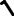 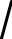 If tan  + sin = m, tan – sin = n then show that m2 – n2 = 4 mn  .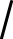 If sin + sin2= 1, prove that cos2+    cos4= 1.If x = a sin  and y = a cos then find the value of x2 + y2Find the value of cosec 70° – sec 20°Prove that:Find the value ofSec (90° –  ) Cosec  – tan (90° –  ) Cot  + Cos2  25° + Cos2  65°----------------------------------_____________________________________________________________3 tan 27° tan 63°15 a) .		15 b).Chapter – 9 (Applications of Trigonometry)A tower is 50 m high. When the sun’s altitude is 45° then what will be the length of its shadow?The length of shadow of a pole 50 m high is  50/3m. Find the sun’s altitude.Find the angle of elevation of a point which is at a distance of 30 m from the base of a tower 10/3 m high.A kite is flying at a height of 50/3 m from the horizontal. It is attached with astring and makes an angle 60° with the horizontal. Find the length of the string.In the figure, find the value of DC.	A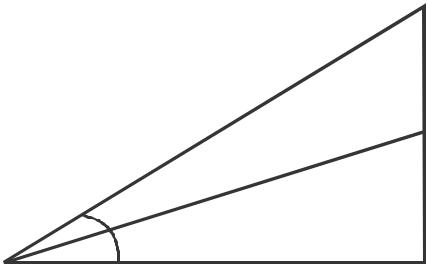 10 mD6. From the top of a hill, the angles of depression of two consecutive kilometre stones due east            are found to be 30° and 45°. Find the height of the hill.7. The string of a kite is 150 m long and it makes an angle 60° with the horizontal. Find the height of  the kite above the ground. (Assume string to be tight)8. The shadow of a vertical tower on level ground increases by 10 m when the altitude of the sun changes from 45° to 30°. Find the height of the tower.9. An aeroplane at an altitude of 200 m observes angles of depression of opposite points on the two banks of the river to be 45° and 60°, find the width of the river.10. The angle of elevation of a tower at a point is 45°. After going 40 m towards the foot of the tower, the angle of elevation of the tower becomes 60°. Find the height of the tower.11.A fire in a building ‘B’ is reported on telephone in two fire stations P an Q, 20 km apart from   each other on a straight road. P observes that the fire is at an, angle of 60° to the road, and Q  observes, that it is at an angle of 45° to the road. Which station should send its team and how  much distance will this team has to travel? What value is depicted from the problem?12. A 1.2m tall girl spots a balloon on the eve of Independence Day, moving with the wind in a  horizontal live at a height of 88.2 m from the ground. The angle of elevation of the balloon  from the of the girl at an instant is 60°. After some time, the angle of elevation reduces to        30°. Find the distance travelled by the balloon. What value is depicted here?13.A man standing on the deck of a ship, 10 m above the water level observes the angle of   elevation of the top of a hill as 60° and angle of depression of the base of the hill as 30°. Find the distance of the hill from the ship and height of the hillChapter – 16 (Probability)A die is thrown once. find the probability of getting an odd number.A bag contains 4 red and 6 black balls. one ball is drawn from the bag at random. Find the probability of getting a black ball.Find the probability of having 53 Friday in a year.One card is drawn at random from the well shuffled pack of 52 cards. Find the probability of getting a black face card or a red face card.A box contains 5 Red, 4 green and 7 white marbles. One marbles is drawn at random from the box. What is the probability that marble is(i) not white (ii) neither red nor whiteA die is thrown once. find the probability that the number.(i) is an even prime number	(ii) is a perfect squareA box contains cards numbered 1,3,5,........,35. Find the probability that the card drawn is (i) a prime number less than 15 (ii) divisible by both 3 and 15.From a deck of 52 playing cadrs, king, queen and jack of a club are removed and a card is drawn from the remaining cards. Find the probabiliy that the card drawn is(i) a spade	(ii) a queen (iii) a clubA card is drawn at randown from a well shuffled deck of playing cards. Find the probability that the card drawn is(i) a card of spade or an ace	(ii) a red king(iii) neither a king nor a queen	(iv) either a king or a queenA card is drawn from a well shuffled deck of playing cards. Find the probability that the card drawn is (i)a face card (ii)  red colour face card (ii) black colour face cardThe probability of winning a game is  x/12 . The probability of losing it is 1/3. Find the value of x.Out of 250 bulbs in a box, 35 bulbs are defective. One bulb is taken out at random from the box. Find the probability that the drawn bulb is not defective.Non Occurance of any event is 3:4. What is the probability of Occurance of this event?Find the probability of multiples of 7 in 1, 2, 3, .......,33, 34, 35.In a lottery, there are 10 prizes and 25 are empty. Find the probability of getting a prize. Also verify that. P(E)  P(E)  1 for this event.ScienceBIOLOGY:ACTIVITY: On A4 sized sheets present the following in the form of flow charts, and diagrams. Use your creative imagination to make them more attractive and innovative. i- Nutrition in Plantsii- Nutrition in Amoebaiii- Digestive system in Human beingiv- Respiration in human beingv-Table depicting various enzymes of digestive system and their mode of action 
AssignmentQ1. Name the excretory unit of kidney.Q2. What is neuron?Q3. Name the term for transport of food from leave to other parts of the plant.Q4. What do you mean by double circulation of blood?Q5 Explain why Bile juice does not contain any digestive enzymes, yet it is essential for digestion.Q6. How would non – secretion of hydrochloric acid in our stomach affect food digestion? Explain.Q7. Draw a diagram of cross section of human heart. Show the path of flow of blood with the help of arrows.Q8. How water is transported upwards in plants?Q9. Describe the functioning of nephron.Q10. How is small intestine designed to absorb digested food?Q11. Why is it necessary to separate oxygenated and deoxygenated blood in mammals and birds?Chemistry:                       ASSIGNMENT ON  CHEMICAL REACTIONS AND EQUATIONS                            Very Short Answer Type Questions       
1.  Name the term used for the physical state of the solution of the reactant or product dissolved in water.
2. What is meant by thermal decomposition?
3. Name the chemical reaction in which heat is absorbed.
4. Name the gas which burns with a pop sound.
5. Name the type of reaction in which two or more substances combine to form a new single product.Short answer Type Questions
Q.1 Express the following reactions in the form of chemical equations and balance them. Make an equation as informative as you can. Also mention the type of reaction :-
(a) When solid mercury (II) oxide is heated, liquid mercury and oxygen gas are produced.
(b) Magnesium ribbon is burnt in a jar containing nitrogen gas when a white powder of magnesium nitrite is obtained.
Q.2 Balance the following chemical reations :-
(a) Al(OH)3 ————-> Al2O3 + H2O                 
(b) Cu + AgNO3 ————-> Cu(NO)3 + Ag       
(c) KClO3 ————-> KCl + O2                              
Q.3 Name the substances oxidized, reduced, oxidizing agent and reducing agent in the following reactions :-
(a) 3MnO2 + 4Al ————-> 3Mn + 2Al2O3
(b) Fe2O3 + 3CO ————-> 2Fe + 3CO2
Long Answer Type Questions: Name the type of chemical reactions taking place when:-
(i) Lime stone is heated.
(ii) Magnesium ribbon is burnt in air.
(iii) Iron nails are dipped in copper sulphate solution.
(iv) Burning of coal.
(v) Sodium sulphate is mixed with barium chloride.PHYSICS:ASSIGNMENT           Q1. Three  resistor of 3Ω each are connected to a battery of 3V . Calculate the current drawn from battery.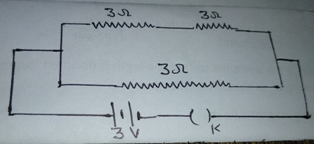 Q2.For the circuit diagram given below .Find    a) The value of current through each resistance .b) Toatl current in circuit            c)  Toatl effective resistance of the circuit?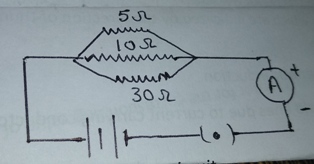 Q3. Find the Eq. Resistance of the following circuit.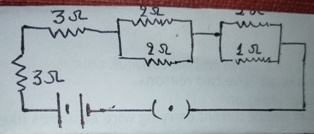 Q4.Find the current flowing through the following electric circuit.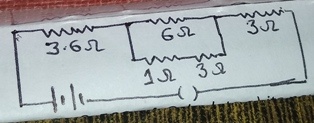 Q5.A torch bulb is rated 5V & 500mA Calculate a) its power        b) Its resistance &  c) Energy consumed if this bulb is lighted for 4 Hr.Q6.Two identical resistance 10 Ω are connected 1st in series & then in  II in line to a battery of 6V .Calculate the ratio of power consumed in combination of resistor in two cases.Q7.Why is series arrangement not found satisfactory for domestic lights?Q8.The value of current flowing in a given resistor for the corresponding value of pot. Diff. across resistor.Plot a  graph b/w  V & ICalculate the resistance of that resistor.What does the graph represent ?Q9. Define the following terms with its unit.Resistance                                      b) specific resistance         c) HeatPotential                                       e)current                              f) PowerQ10.A wire of length L & resistance R is stretched so that the length is doubled & area of cross section halved .How will i)  Resistance changed   &  Resistivity changed ?Q11.List three method of producing magnetic fields.Q12.Where will be value of mag. Field is maximum due to current carrying circular conductor ?Q13.Why does a current carrying conductor experience a force when it is placed in mag. Field?Q14.Name the physical quantities which are indicated by the direction of thumb & forefinger in Fleming right hand rule.Q15.Give one application electromagnetic induction.Q16What happens to the magnetic field lines due to current carrying conductor , when the current is reversed?Q17.Define term induced current.Q18.Write one example of A.C. over D.C. Q19.Why do we connect earth wire in a house?give two reasons.Q20.Describe an activity to show that an electric current carrying wire behaves like a magnet.SOCIAL SCIENCERough draft for the project on Disaster Management on any one of the following:-             1. Safe Construction Practices 2. Survival Skills3. Sharing Responsibilities.Prepare project on Tourism as upcoming Industry Must begin the project by including the following parameters :Cover page with your name , roll no, academic year.Acknowledgement ( giving credit to those who helped you in this project)Project overview ( brief idea about the project )Content sheet ( 10 to 12 with relevant photographs )( Recent development ,classification of tourism,  )ConclusionBibliography ( the book you read and the website you visited for the project )Roll no. 1-8 : Medical TourismRoll no. 9-16 : Religious TourismRoll no. 17-24 : Adventure TourismRoll no. 25-32 : Heritage TourismRoll no.33 onwards : Eco TourismPrepare complete syllabus for Periodic Assessment I .Computer Roll No. (1 to 11):- Make a PowerPoint presentation on advantages of databases and Objects use in MS Access 2013. (mail it on computerholidayhomeworkrois@gmail.com)A table called Car Details that stores the details of cars that come for servicing in the service center of a company showroom. You have to enter 10 entries and convert that into Form.(submit the hard copy in File)Roll No. (12 to 23):- Make a PowerPoint presentation on ‘Cloud Computing’ and Uses of Internet.(mail it on computerholidayhomeworkrois@gmail.com)A table called Blood Donor that stores the details of donors that come to donate blood in a blood bank. You have to enter 10 entries and convert that into Form. (submit the hard copy in File)Roll No. (24 onwards):-Make a PowerPoint presentation on “Global Warming”.(mail it on computerholidayhomeworkrois@gmail.com)An airline company maintains the data of all the passengers boarding its flight. Create a table for the airlines with ID, Seat Number, Client Name, Age, Address and phone number. You have to enter 10 entries and convert that into Form. (submit the hard copy in File)Learn lesson 1, lesson 3, and lesson 4.Sec2 –Sin 2 – 2Sin4= 1Sec2 –= 12Cos 4 – Cos22Cos 4 – Cos2If sec=x +1, prove that sec + tan = 2x or1If sec=x +4x, prove that sec + tan = 2x or2x4x2xProve that :cot (90 – )+cosec (90 –  ) sin= sec 2Prove that :tan += sec 2tan tan (90 – )tan (90 – )If 3 cot A = 4, find the value ofCosec2A + 1Cosec2A + 1.If 3 cot A = 4, find the value ofCosec2A – 1A – 1.    I                        0.5              1.0             2.0           3.0               3.5            4.0          4.5   V                       1.5              3.0               6.2          9.3               12.5          15.2        18.5